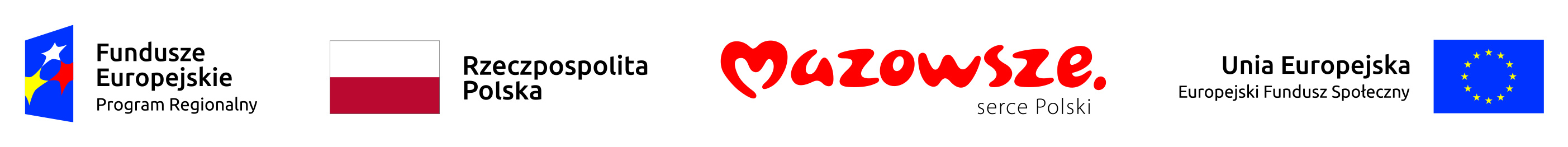 FORMULARZ OFERTOWYOdpowiadając na zapytanie ofertowe świadczenie usług opiekuńczych w ramach projektu: „Zwiększenie dostępności usług społecznych w gminie Lesznowola” dofinansowanego w ramach Regionalnego Programu Operacyjnego Województwa Mazowieckiego na lata 2014-2020, Osi priorytetowej IX Wspieranie włączenia społecznego i walka z ubóstwem, działanie 9.2 Usługi społeczne i usługi opieki zdrowotnej, Poddziałanie 9.2.1 Zwiększenie dostępności usług społecznych, składam ofertę następującej treści: Dane Oferenta: ……………….………………………………………….…….............………………………………………….………………….............………………………………………………………. ………………………………………………………………………………………………………………………………………………………………………Dane kontaktowe: adres e-mail …………………………………………………..…………. telefon: ………………………………………..…… Oferuję zgodnie z wymogami Zamawiającego usługę opiekuńczą: Kwota za godzinę zegarową usługi opiekuńczej wynosi: ……………………………….…………zł/ godzinę (brutto) Słownie: ………………………………………………………………………………………………… Doświadczenie w świadczeniu usług opiekuńczych (proszę zaznaczyć): powyżej 3 lat ☐ powyżej 2 lat ☐ powyżej 1,5 roku ☐ poniżej 1,5 roku Oświadczam, że: 1 Zapoznałem/am się z warunkami zawartymi w zapytaniu ofertowym i nie wnoszę do niego zastrzeżeń, 2 Akceptuję zaproponowany przez zamawiającego sposób i termin realizacji przedmiotu zamówienia i nie wnoszę do nich żadnych zastrzeżeń. 3 Posiadam konieczne informacje potrzebne do właściwego wykonania zamówienia, 4 W cenie oferty zostały uwzględnione wszystkie koszty wykonania zamówienia. …………………………		……………………………………Miejscowość i data	pieczęć i podpis Projekt „Zwiększenie dostępności usług społecznych w gminie Lesznowola” realizowany przez Gminę Lesznowola/Gminny Ośrodek Pomocy Społecznej w Lesznowoli  w partnerstwie z  Ex Voto Magdalena Doberszyc ul. Kordeckiego 45/10 04-327 Warszawa, współfinansowanego ze środków EFS  w ramach RPOWM 2014-2020, oś priorytetowa IX Wspieranie włączenia społecznego i walka z ubóstwem; Działanie 9.2 Usługi społeczne i usługi opieki zdrowotnej